ФГИС "МОЯ ШКОЛА"Как зарегистрироваться и войти в личный кабинет ФГИС «Моя школа»Внедрение в отечественные школы доступной цифровой образовательной среды происходит с опорой на инфраструктуру и программное обеспечение. Государственная информационная система ФГИС «Моя школа» выступает здесь центральным звеном.РегистрацияЗарегистрироваться на платформе до 1 сентября 2023 года необходимо всем участникам общеобразовательного процесса. Если ребенку не исполнилось четырнадцати лет, учетную запись создают родители/законные представители через свою. Для авторизации выполняется простой алгоритм действий.Нужно перейти на сайт https://myschool.edu.ru;Нажать на кнопку «Войти».На открывшемся сайте Госуслуг в графе «Телефон/Email/СНИЛС», вводят одно из следующих наименований. Важно, чтобы информация совпадала с представленной на Госуслугах.В открывшемся окне вводят пароль от учетной записи портала и нажимают кнопку «Войти».Система автоматически перенесет в личный кабинет.При указании неправильных данных появится информационное сообщение о некорректности ввода данных. Необходимо исправить ошибки и повторить процедуру авторизации. Если проблема всё равно не решилась, следует обратиться в службу тех. поддержки.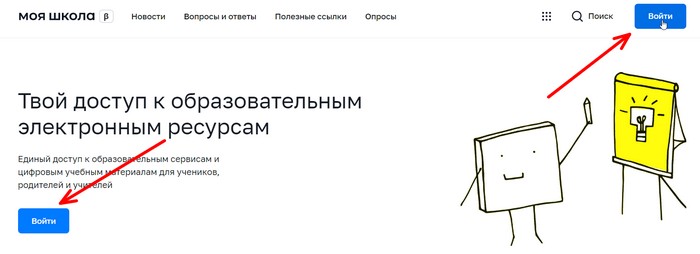 При первичной авторизации потребуется предоставить доступ на просмотр данных.Для работы в системе пользователь должен обладать следующими компетенциями:Уметь работать на стационарном компьютере под управлением операционной системы «Виндовс» или «Линукс»;Понимать общие процессы работы с различными типами информационного контента.Вход через ГосуслугиДля подключения необходимо зарегистрироваться на портале Госуслуг. Вход в систему осуществляется по единому логину и паролю.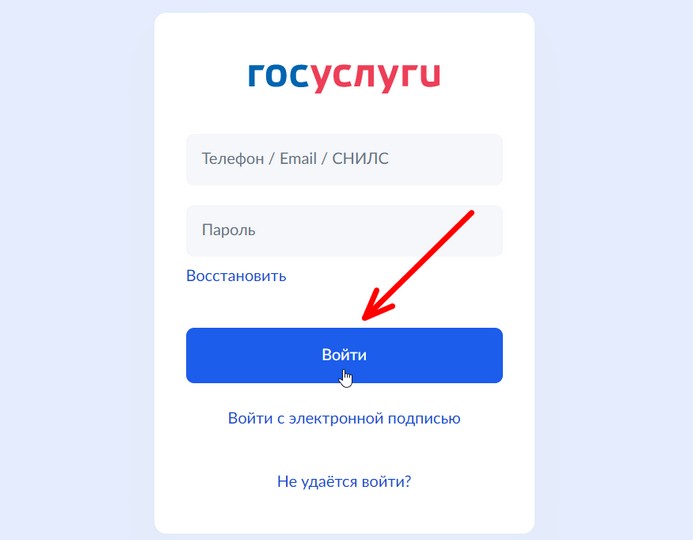 Зарегистрировавшись один раз, пользователь получает единый доступ ко всем образовательным сайтам, электронному дневнику и полезному верифицированному контенту.Для управления настройками «учетки» или перехода в другие сервисы в профиле выбирают раздел «Настройки аккаунта». Если у человека сразу несколько ролей в системе (и учитель, и родитель), он попадает на страницу с настройками автоматически.Для получения роли «Педагогический работник» директору образовательной организации требуется добавить сотрудника к учетной записи портала Госуслуг. Понадобится уведомить регионального координатора, который обрабатывает данные во всех школах в своем населенном пункте.После авторизации пользователю доступны следующие разделы:Учетные записи;Запросы;Образовательные организации;Группы ОО;Группировки обучающихся.Удалить в системе можно только структурные роли, находящиеся в статусе «Прекращена». Единственную структурную роль без удаления профиля убрать невозможно.Функциональные возможности ФГИС «Моя школа»Основная цель создания ФГИС Моя школа — обеспечить эффективную информационную поддержку образовательных организаций, а также создать условия для эффективного использования новых информационных технологий.В результате должны быть реализованы следующие функции:Работа с электронным журналам (для своевременного учета успеваемости и посещаемости уроков);Работа с электронными дневниками (для корректировки учебной программы);Работа с электронной методической библиотекой (в том числе и при подготовке уроков учителям и самоподготовке ученикам);Работа с презентациями и тестовыми документами, содержащими таблицы;Возможность создания персональных и групповых чатов (в том числе и для проведения видео конференций);Формирование показателей статистического направления на основе действий педагогических работников;Создание возможностей эффективного вовлечения родителей в образовательный процесс.Пользоваться «Моей школой» смогут ученики, законные представители, учителя, а также поставщики цифрового образовательного контента (различные издательства учебной и методической литературы). Разработчики уверены: за платформой будущее системы образования.